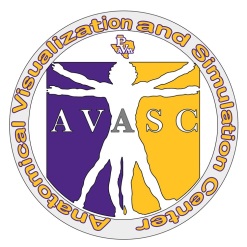 EXPLORING BIOLOGY THROUGH INQUIRY CAMPBiographical InformationName: ________________________________   __________________________________ ____		       Last Name				     First Name	                            M.I.Mailing Address: _________________________________   ______________ _______ _______			         Street/P.O. Box                                     City              State      Zip CodePhone: ______________________________   Cell: ________________________________  Email: ______________________________ Date of Birth: _______________ Female Male    T-Shirt Size: __S __M __L __XL __XXL __3XLProvide information below pertaining to your Parent(s) or Legal Guardian:Parent: __________________________   _______________________ ____________________		     Last Name	                                  First Name	                 Relationship_________________  _________________ ________________ __________________________Day Phone #                  Evening Phone #           Cell Phone #                E-mailParent: __________________________   _______________________ ____________________		     Last Name	                                  First Name	                 Relationship_________________  _________________ ________________ __________________________Day Phone #                  Evening Phone #           Cell Phone #                E-mailEthnicity (optional)African-American American-Indian Caucasian Asian/Pacific IslanderOther: ______________________School InformationFull Name of School: _________________________________________________________Current Grade 7th 8th 9th 10th 11th Counselor Name: __________________________________School Address: _________________________________   _________________ ________			         Street/P.O. Box                                     City/State         Zip Code*GPA: _______ on a 4.00 scale/5.00 scale (circle one) *High School only*List any honors, awards, extra-curricular activities, offices held (attach a separate sheet if necessary)____________________________________________________________________________________________________________________________________________________________________________________________________________________________________________________________________________________________________________________________________________________Attach an ESSAY (typed, double spaced of approximately 100 words in length) on the following topic:-What do you like about biology? What is your career goal?Parent Statement: I will permit ______________________________ to attend the Exploring Biology through Inquiry Camp and to be governed by the rules and regulations of the institute.Student Pledge: If selected for Exploring Biology through Inquiry Camp, I agree to attend all scheduled classes, participate in all events and to abide by the rules and regulations of the program._________________________________  ________________________________  ___________Parent Name (printed)                                 Parent Signature                                       Date_________________________________  ________________________________  ___________Student Name (printed)                              Student Signature                                      DateEmail Application To:Dr. Cleveland O. Lane, Jr.colane@pvamu.edu